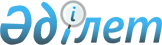 Көкпекті ауданы әкімдігінің 2015 жылғы 8 сәуірдегі "Көкпекті ауданының кәсіпкерлік және ауыл шаруашылығы бөлімі" мемлекеттік мекемесі туралы Ережені бекіту туралы" № 77 қаулысының күшін жою туралыШығыс Қазақстан облысы Көкпекті ауданы әкімдігінің 2016 жылғы 06 мамырдағы № 132 қаулысы      РҚАО-ның ескертпесі.

      Құжаттың мәтінінде түпнұсқаның пунктуациясы мен орфографиясы сақталған.

      Қазақстан Республикасының 2016 жылғы 06 сәуірдегі "Құқықтық актілер туралы" Заңының 46 бабының 2 тармағының  4) тармақшасына сәйкес, Көкпекті ауданының әкімдігі ҚАУЛЫ ЕТЕДІ:

      1. Көкпекті ауданы әкімдігінің 2015 жылғы 8 сәуірдегі "Көкпекті ауданының кәсіпкерлік және ауыл шаруашылығы бөлімі" мемлекеттік мекемесі туралы Ережесін бекіту туралы" №77 қаулысының (нормативтік құқықтық актілерді мемлекеттік тіркеу тізілінде № 3943 болып тіркелген, аудандық "Жұлдыз"-"Новая жизнь" газетінің 2015 жылғы 28 маусымдағы №51 (8745) санында жарияланған) күші жойылды деп танылсын.

      2. Осы қаулы ресми жарияланған күннен бастап күшіне енеді.


					© 2012. Қазақстан Республикасы Әділет министрлігінің «Қазақстан Республикасының Заңнама және құқықтық ақпарат институты» ШЖҚ РМК
				
      Аудан әкімі

Р.Сагандыков
